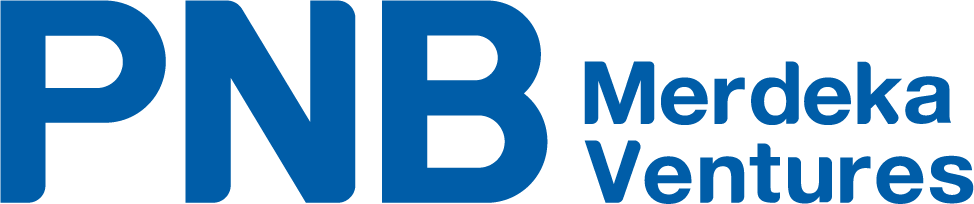 新闻稿Merdeka 118 Tower塔尖竣工达重大里程碑成为世界第二高楼和东南亚第一高楼吉隆坡30日讯: Permodalan Nasional Berhad（PNB）独资子公司PNB Merdeka Ventures Sdn. Berhad（PMVSB）的Merdeka 118 塔尖今日宣告竣工，成为这项发展的一个重大里程碑，也为吉隆坡独特的天际线创造一个新焦点 . 高 678.9 米的Merdeka 118 大厦目前是世界第二高楼和东南亚第一高楼。首相YAB Dato' Sri Ismail Sabri Bin Yaakob 为Merdeka 118主持塔尖落成仪式。出席仪式的还有 PNB 集团主席YABhg. Tun Arifin Zakaria 和 PNB 总裁兼集团首席执行长Ahmad Zulqarnain Onn。PNB 集团主席YABhg. Tun Arifin Zakaria表示, “始于2016年的Merdeka 118发展项目随着塔尖的竣工, 今天迈向了重大里程碑。我们从一开始就将塔尖的设计想象为代表性的标志，让人联想到已故马来西亚第一任首相YABhg. Tun Abdul Rahman Putra Al-Haj在宣布我国独立时高举手的手势。这座大楼的落成也实现了我们的其愿景，使其成为吉隆坡的一个独特地标。”“对 PNB 来说，在向历史致敬的同时，Merdeka 118也反映了我们身为全球投资公司的雄心和对国家的抱负。在 COVID-19 疫情艰难环境中，更为重要的是坚守对国家的愿景, 推进马来西亚走上复苏之路。 ”	PNB 总裁兼集团首席执行长Ahmad Zulqarnain Onn补充说：“Merdeka 118与我们的一些历史遗迹位于同一位置，放映了历史与现代建筑之间的完美融合。我们精心维护确保新旧结合的成果能为马来西亚人民提供独特体验，同时提供充足的公共空间让大家享用。现代建筑与文化遗产的共存象征着我们的过去、现在和未来。”“尽管面临疫情的挑战，但我很高兴告诉大家，大厦和周围的基建设施升级有望在 2022 年底完成。今天，我很高兴宣布这项骄人的工程成就，也感谢所有为这一重大里程碑做出贡献的人。”他补充道。Merdeka 118 区位于吉隆坡市中心的一个历史地段，将为这地区注入新的活力。其以 “工作和生活”为主题的特色不仅会提升大厦地区的宜居性，还带动周围社区的发展，创造一个将吸引马来西亚和国际游客的景点。大厦俯瞰国家体育馆和默迪卡体育场这两大历史地标。作为这些国家文化遗产的唯一保管单位，PNB 已将默迪卡体育场复原到 1957 年时的原有面貌，并进行了可行性研究，以在重新启用国家体育馆的同时保留其文化遗产价值。Merdeka 118大厦占地面积超过310万平方尺，其中包括170万平方尺净可出租面积（NLA）的优质A级办公室单位。马来西亚唯独第一家的Park Hyatt Hotel即将占据大厦的最高17层。为了让游客留下深刻印象，大厦的独特特征包括东南亚最高的观景台 The View at 118，以及位于大厦裙楼内的玻璃圆顶 118 Mall。大厦外则是占地4英亩的绿化和水景景观的开放式空间Merdeka Boulevard at 118供民众享用。Merdeka 118 区的其他特点包括展示马来世界纺织品的 Merdeka 纺织博物馆、一个专为7 岁以下儿童打造的托儿中心，Little M, a PNB Childcare Centre以及可容纳多达 3000 人的清真寺 Masjid Merdeka。Merdeka 118 大厦在可持续发展方面树立了新的标杆，将成为我国第一座获得三重白金评级并获得国际可持续发展认证的建筑，即Leadership in Energy and Environmental Design (LEED)、Green Real Estate (GreenRE) 和Green Building Index (GBI)。此外, 大厦也放眼创造另一项第一的记录 - 获取International WELL Building Institute Asia Pacific 的WELL 认证。 此认证以支持大厦地区内的人们和更广泛社区的福祉为前提。-完-PNB Merdeka Ventures Sdn. Berhad简介 成立于2000年6月的PNB Merdeka Ventures Sdn. Berhad是默迪卡体育场和国家体育馆的土地拥有机构和唯一托管单位。两座体育馆皆于 2005 年10月在《2005 年国家遗产法令》下被列为“国家文化遗产”。此后，PNB Merdeka Ventures 进行了细致的保育工作。默迪卡体育场在2008 年获得联合国教科文组织文化遗产保护计划（亚太区）卓越大奖。www.merdeka118.com  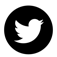 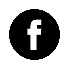 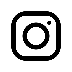        @merdeka118           @merdeka_118           @precinct_118          Merdeka118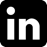 Permodalan Nasional Berhad (“PNB”)简介Permodalan Nasional Berhad（“PNB”）是马来西亚最大的基金管理公司之一，管理资产（AUM）超过3000亿令吉。PNB 的投资组合涵盖对马来西亚领先企业、全球股票、私人投资和房地产的战略投资。欲了解更多信息，请浏览 www.pnb.com.my。媒体询问，请联系：Liza Karim, Head of Communications, PNB Merdeka Ventures Sdn. Berhad I lizakarim@pnb.com.myNatalia Ghani, acorn communications I natalia@acornco.com.my I 012-231 4782